Dairy Cow Supplement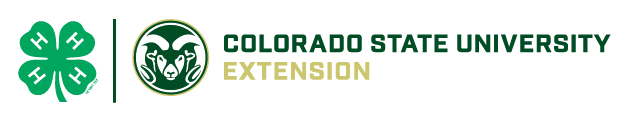 Cow Facts (Record here any important information for this cow, for example: breeding records, show records, etc.)Lifetime Production RecordDairy Cow Supplement - Current Lactation Record     (May use DHIA production printouts in place of this record)Name:Date of Birth:Date of Birth:Registration or Ear Tag #:Sire Name and Number:Sire Name and Number:Dam Name and Number:Dam Name and Number:DateCommentCalving DateAge at Calving Years          MonthsAge at Calving Years          MonthsDays Open Days DryDays in MilkLbs. of MilkLbs. of FatLb. ProteinComments:Totals:Cow Name or Number:Cow Name or Number:   Calving Date:   Calving Date:   Calving Date:  Age at Calving:  Age at Calving:Date Mo/DayDays in MilkDays in MilkLbs. of Milk% Butterfat% ButterfatLbs.  of Fat% Protein% ProteinLbs. ProteinSomatic Cell CountComments:Comments:Totals:Totals:Totals: